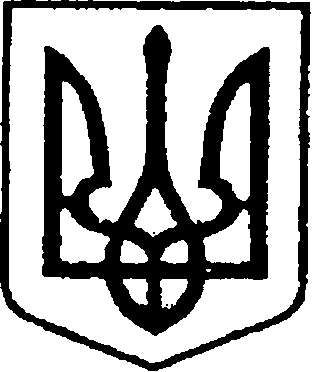 УКРАЇНА			ЧЕРНІГІВСЬКА ОБЛАСТЬН І Ж И Н С Ь К А    М І С Ь К А    Р А Д А12сесіяVIIIскликанняР І Ш Е Н Н Явід19 серпня 2021р.                         м. Ніжин	№39-12/20214. Організацію виконання даного рішення покласти на першого заступника міського голови з питань діяльності виконавчих органів ради Вовченка Ф.І., начальника управління комунального майна та земельних відносин Ніжинської міської ради Чернігівської області Онокало І.А.5. Контроль за виконаннямданогорішенняпокласти на постійнукомісіюміської ради з питаньжитлово-комунальногогосподарства, комунальноївласності, транспорту і зв’язку та енергозбереження (голова комісії – Дегтяренко В.М.).Міський голова								Олександр КОДОЛАВізують:Начальник управління комунального майна та земельних відносин Ніжинської міської ради		      Ірина ОНОКАЛО Перший заступник міськогоголовиз питаньдіяльностівиконавчихорганів ради                                                 	                        Федір ВОВЧЕНКОСекретар Ніжинської міської ради             	                Юрій ХОМЕНКОНачальник відділуюридично-кадрового забезпечення апарату виконавчого комітетуНіжинської міської ради    		                                                В`ячеслав ЛЕГАГоловнийспеціаліст – юрист відділубухгалтерськогообліку, звітності та правового забезпеченняуправліннікомунального майна та земельнихвідносинНіжинськоїміської ради								Сергій САВЧЕНКОГолова постійноїкомісіїміської ради з питаньжитлово-комунальногогосподарства, комунальноївласності, транспорту і зв’язкута енергозбереження	                                                     Вячеслав ДЕГТЯРЕНКОГолова постійноїкомісіїміської ради з питаньрегламенту, законності, охорони прав і свобод громадян,запобіганнякорупції, адміністративно-територіальногоустрою, депутатськоїдіяльності та етикиВалерій САЛОГУБПро передачу в оперативне управлінняквартири № 60 за адресою: м. Ніжин, вулицяОб`їжджа, будинок 116, корп.6Відповідно до статей 25, 26, 42, 59, 60, 73 Закону України «Про місцеве самоврядування в Україні», Регламенту Ніжинської міської ради Чернігівської області VIII скликання, затвердженого рішенням Ніжинської міської ради від 27 листопада 2020 року № 3-2/2020,рішення Ніжинського міськрайонного суду Чернігівської області від 26.05.2021 року у справі №740/1797/21, витяг з Державного реєстру речових прав на нерухоме майно про реєстрацію права власності, міська рада вирішила:1. Передати в оперативне управління виконавчому комітету Ніжинської міської ради квартиру № 60 загальною площею 35,7 кв.м., за адресою: Чернігівська обл., м. Ніжин, вулиця Об`їжджа, будинок 116, корп. 6.2. Виконавчому комітету Ніжинської міської ради поставити на баланс квартиру № 60 загальною площею 35,7 кв.м., за адресою: Чернігівська обл., м. Ніжин, вулиця Об`їжджа, будинок 116, корп. 6 за справедливою вартістю об`єкту оцінки з метою відображення у бухгалтерському обліку, яка склала 237 405 грн. (Двісті тридцять сім тисяч чотириста п`ять гривень), відповідно до звіту про оцінку однокімнатної квартири, виготовленої КП «Ніжинське міжміське бюро технічної інвентаризації» 30 червня 2021 року.3. Начальнику відділу комунального майна управління комунального майна та земельних відносин Ніжинської міської ради Чернігівської області Федчун Н.О., забезпечити оприлюднення даного рішення на офіційному сайті Ніжинської міської ради протягом п’яти робочих днів після його прийняття.  